2018-2019学年校级教学信息员换届暨表彰会议为了总结2017-2018教学信息员工作，聘任新一轮教学信息员，进一步完善教学质量监控体系，及时准确地了解日常教学过程和教学管理信息，不断地改进教学工作，我校于10月16日中午12:30在3号教学楼3110召开了2018-2019学年校级教学信息员换届暨表彰工作会议。教务部郑亚娟副部长出席会议并讲话。首先，负责信息员工作的姚老师，从教学信息员的工作内容、反馈途径、素质拓展学分认定等三个方面对信息员工作进行了简单强调。之后优秀校信息员代表景玉蕾、朱丹同学作了工作感想发言。会议回顾和总结了2017-2018学教学信息员工作情况，表彰了8名优秀校信息员，聘任了新一轮教学信息员20名。郑部长为获得2017-2018学年优秀教学信息员的8位同学颁发了荣誉证书及奖品，向学生教学信息员中的12名代表颁发了聘书。同时，教务部李老师对尔雅课程的操作进行了示范。最后郑部长做总结性发言，充分肯定了2017-2018学年教学信息员所做的工作，她强调成立学生教学信息员队伍，是完善教学质量监控体系的必要环节，是强化教学管理的重要举措。作为校级信息员，应该充分认识自己工作的重要性，积极向学校反映存在的问题及改进建议，充分发挥学生教学信息员的作用。附件：1、2017-2018学年优秀校级信息员名单      2、2018-2019学年校级信息员名单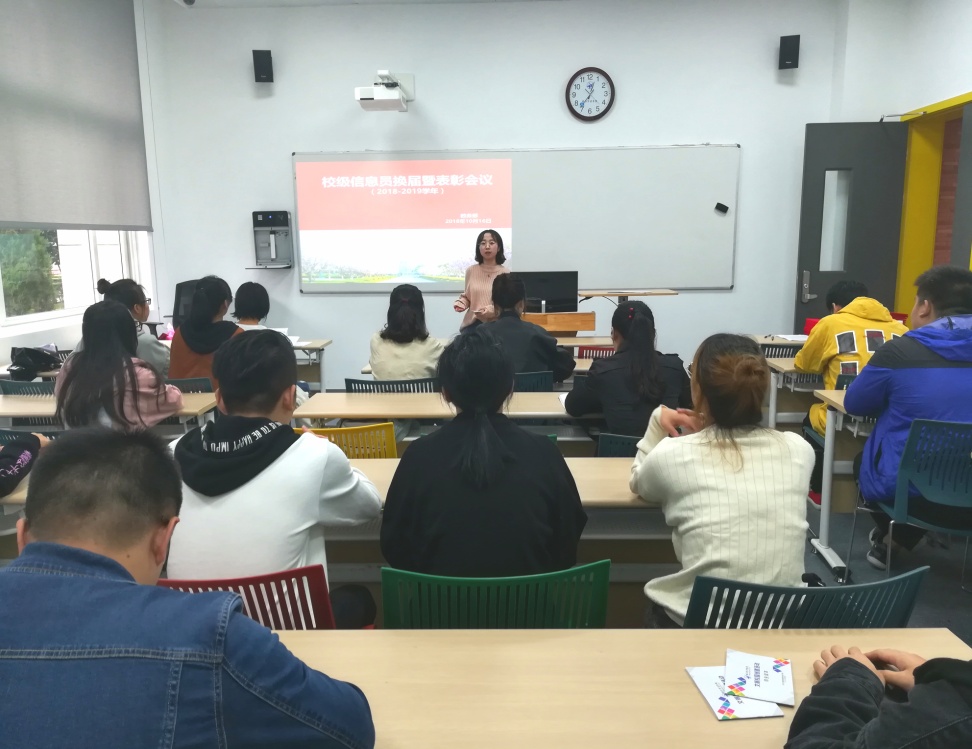          朱丹同学分享信息员工作感想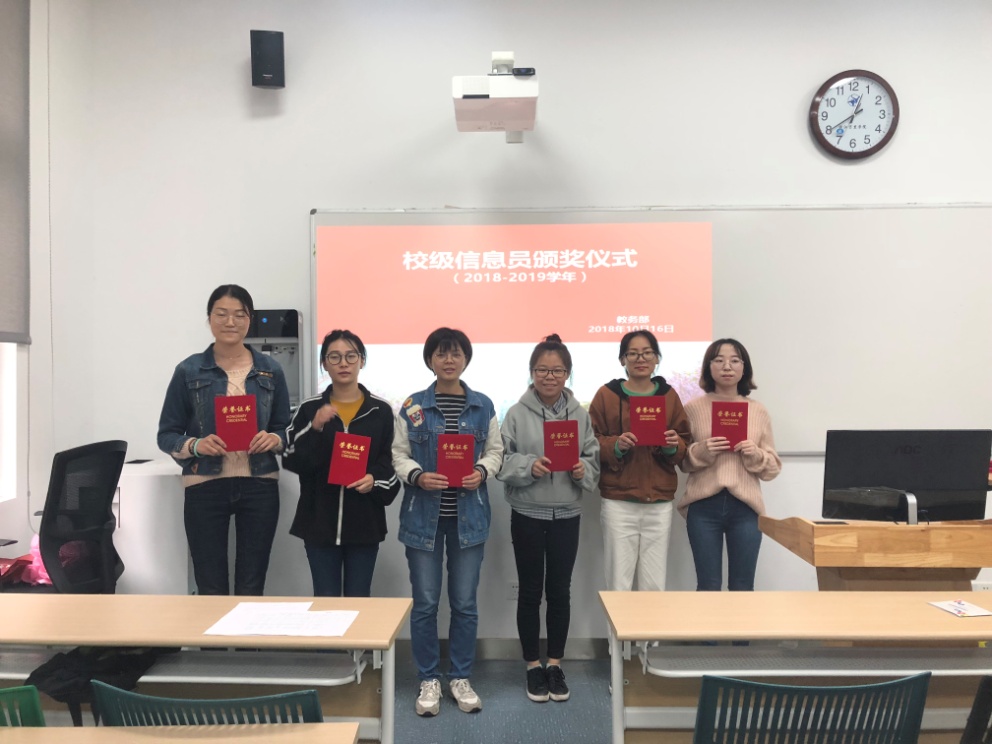 2017-2018学年优秀校信息员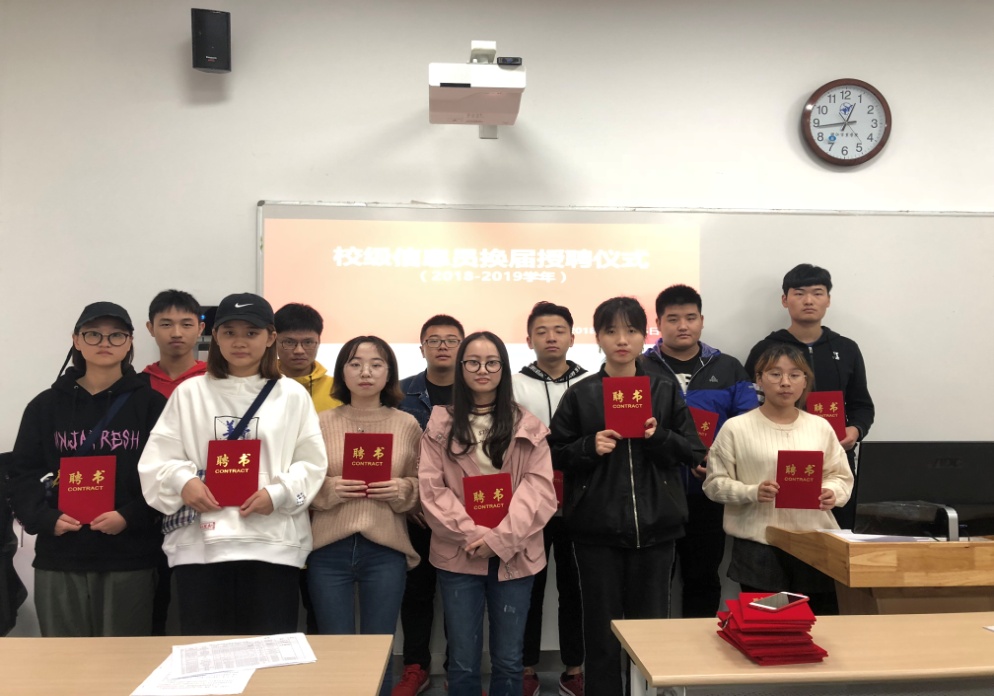 新一届校信息员队伍(2018-2019学年)附件：2017-2018学年优秀教学信息员2018-2019学年校级教学信息员名单汇总表序号姓名学号年级班级1景玉蕾20150133782015食品科学1522卢雷雷20150143182015统计学1513王文娟20150116562015公管1514赵润泽20160106492016法学1625姜佳佳20150151012015创新1526祝容容20160100252016创新1617朱丹20160145422016电子商务1658傅伊婷20160127682016产品设计162序号姓名学号年级班级1林磊201601054416级物联网161-1622彭栋栋201701064417级软件工程173-1743帅昱20160126882016法学1634韩勇泽20170109452017电商法律1715倪貌貌20160134842016食品科学1616 童彤 20170130222017生物技术1717罗一阳20180124442018环境设计1828姚明伶20180111432018共公管理1819陈美琪20170117212017国贸17710洪燚20170122232017金融17211赵佳琪2016014339201616212史吉妮2016014313201616113朱丹20160145422016电子商务16514饶薇20160147552016物流管理16615吴曼宁201801851318广告学（2+2中德双学位）18116季璐涛2016012903大三环境设计16117张潇钦2016012758大三产品设计16218郑添铷2016010034大三创新16119杨柳青201601371216级商务英语16220尹万兵201601360716级日语162